TermsOfBusinessAshley Law Bromsgrove Limited.Unit 1 Sherwood House Sherwood Road Bromsgrove Worcestershire B60 3DR.Ashley Law Bromsgrove Limited is an Appointed Representative of Quilter Financial Services / Quilter Mortgage Planning who are authorised and regulated in the UK by the Financial Conduct Authority (FCA) and are registered on the FCA Register with Firm Reference Number: 440703 and 440718. Ashley Law Bromsgrove Limited is also registered on the FCA Register with Firm Reference Number: 607985.Confirmation Of My Advice AreasConfirmation Of Whose Products I OfferWhat You Will Pay For My ServicesInvestment Fees – Standard As your adviser I will be paid by you for the advice I give you both initially and ongoing. You will not incur any fees until we have agreed what they will be.The sections below set out the different ways in which I can calculate the correct level of fee for the initial advice. Only one of these will apply and once I have a better understanding of your situation I will confirm the appropriate fee structure and be able to give you the actual fee amount that will apply to you.We will act as the intermediary between the product provider(s) and you with a view to arranging the purchase of the Retail Investment Products as we have agreed. Unless otherwise explained the fees below will cover a full advice process: understanding your current situation, objectives, attitude to risk, research to identify suitable solutions, documenting our recommendations and implementing the agreed solutions.Fees for the design, production and implementation of a financial strategy are calculated as follows:- Initial fees:Percentage of amount investedIn Respect of Lump Sum Investments and Single Premium Pensions
The fee is calculated according to the size of the transaction, as set out below:- Initial fees:When our work involves investing a lump sum of money, our fees are:5% on first £150,000,3% on the next £100,000 and2% on any balanceOur typical charge for an investment of £75,000 would be £3,750 which is 5% of sum invested.Our typical charge for an investment of £100,000 would be £5,000 which is 5% of sum invested.All investments, no matter how small, require a certain amount of work, therefore the fee will typically be higher, as a percentage of the amount invested, for smaller investments than larger ones.Should you invest through regular contributions, our range of fees taken over 12 months are50% of the first £250 of monthly contributions30% of the next £500 of monthly contributionsand10% over £750pm. Our typical fees is 50% of the first year’s contributionsFor a regular contributions of £150 per month, this would equate to £900. (12 x £150 x 0.5)For contributions above £250 per month our typical charge is 30%For a regular contributions of £300 per month this would equate to £1,680.(12 x £250 x 0.5 plus 12 x £50 x 0.3)The fees outlined above are raised when the investment is made and it is likely that no VAT is due on these fees.If you ask us to stop work after agreeing to these fees you will be invoiced for the time spent on your case before we receive your instructions using the hourly rates detailed below.If detailed recommendations with illustrations have not been provided and discussed with you at this point; it is likely that VAT is due on these fees.2. Hourly Rate.Our fee may be based on the amount of time involved to undertake work at the following hourly rates:Advice - Diploma                              	£330 Para planning support         	£150Travel and Administration 	£80Based on our experience and the anticipated complexity of your circumstances we will give you an estimate of the cost for pieces of work in advance of starting chargeable work and will not exceed this estimate without your clear agreement. The typical time involved to complete the advice process in our offices by a diploma qualified adviser for a client with a single investment or to set up a pension arrangement will beAdviser – 9 hours at a cost of £2,970Paraplanner – 9 hours at a cost of £1,350A total of £4,320For a Pension Transfer from two ceding schemes, in our offices, it will beAdviser – 15 hours at a cost of £4,950Paraplanner – 15 hours at a cost of £2,250A total of £7,200If you ask us to stop work after agreeing to these fees you will be invoiced for the time spent on your case before we receive your instructions.If detailed recommendations with illustrations have not been provided and discussed with you at this point; it is likely that VAT is due on these fees.3. Fixed RatesWe offer a range of advice services at fixed rates, set after an initial consultation. Full details of all fixed price services available will be provided on request but our typical fees for two levels of Financial Review are:Full Financial Review £1,500A fully documented review of your assets and liabilities and net worth; current and projected income and expenses (e.g. projected into retirement); insurance policies, retirement provision and other investments, including an analysis of current product and fund features and estimated inheritance tax liabilities with generic recommendations to meet the your broad financial objectives.Basic Financial Review £750A simple documented review of current arrangements in relation to your objectives, orientated to meet a particular need (such as retirement income) with generic recommendationsIf no further work is undertaken leading to an actual investment; it is likely that VAT is due on these fees.Fees calculated using an hourly or fixed rate may be paid directly or be converted to a % of a subsequent investment, facilitated by the Product Provider.Minimum Fees & VATThe fees outlined above are raised when the investment is made and it is likely that no VAT is due on these fees.Any variation to this amount will be confirmed in writing to you before proceeding further. This may be for example for larger or more complex loans, or where your personal situation is more complex regarding income sources, taxation, residence and credit rating.If you ask us to stop work after agreeing to these fees you will be invoiced for the time spent on your case before we receive your instructions using the hourly rates detailed in the table above.If detailed recommendations with illustrations have not been provided and discussed with you at this point; it is likely that VAT is due on these fees. Ongoing Services & FeesSet out below are the detailed elements for the indicative levels of ongoing service that we deliver to our clients. You can if you wish to, add or enhance levels of service with your adviser if you feel appropriate. Our fees for these services can be seen belowAt a review, we will cover:Assessment of personal circumstancesReview of your goals & objectivesReassessment of your attitude to investment risk/return & market sectors (asset allocation) Review of investment performance & holdingsValuations & investment commentaryWhere appropriate, recommendations in order to keep your new / existing* plans in line with your objectives*Advice on new investments/savings will be subject to our ‘initial fees’ as shown under our ‘Investment Fees - Standard’ section earlier.Service will include recommending changes to existing investments to help meet your goals at an acceptable level of investment risk, providing fund analysis and valuations and a wide range of associated ad hoc services.All service levels include a review, it is simply the style and frequency that alters as shown in the table overleaf:Please note that as the fee is based on the investment value, the actual amount we received will increase (or decrease) in proportion to any increase (or decrease) in the value of your portfolio.Examples of Ongoing FeesIf we look after you via our Service Level 1 (as detailed above) & your investments are valued at £150,000, our fee is 1%. Therefore the annual payment to us will be £1,500.The elements that make up your ongoing servicing package are subject to alteration, I will notify you in advance and in writing if any of these aspects change.Impact Of FeesWhen you make an investment there will be costs involved which will impact on your investment returns. These costs will typically comprise of the platform charge, the fund managers charge and our advice fee. As a typical example these charges may amount to 2.5% a year, so your investment return will be reduced by this amount each year. Your personalised illustration will clearly show the actual costs that will apply to your investment.Ad Hoc / Where No Ongoing Service In Place If you do not wish to subscribe to an on-going service, we provide many services on an ‘ad-hoc’ basis. Should you require any services as noted below, or bespoke work to be carried out, we will be able to tailor a specific service. Please note that implementation fees are in addition to the examples shown below.An additional fee may be required, typically calculated in accordance with our hourly rates, as shown at the bottom of the table below. Prior to any work being agreed and carried out we will give an indication of the approximate amount of time that these tasks might take. These additional fees might be paid by single payment (e.g. by cheque), charged from your investment plan(s) or via regular monthly retainer payments (e.g. standing order).Fees will depend on individual circumstances, but are typically:e.g. A client wishes to invest £100,000 and does not wish to be part of our ongoing advice services. The fees from the table that would typically apply are:‘Face to face meeting’ to review your financial planning, confirm your existing provisions, and identify areas of need and/or concern = £750 plus ‘Advice and recommendation’ to address an agreed area of need / concern (e.g. retirement planning, estate planning, investment solution) = £750 plusImplementation fees will also apply as per the standard fees (e.g. 5% of £100,000) = £5,000Total fee = £1,500 + £750 + £5,000 = £7,250Please note that these services on their own are likely to attract Valued Added Tax (VAT), in accordance with current HMRC (HM Revenue and Customs) guidelines.Where any of the above services are included in an ongoing service option, you will not be charged separately for these services.Mortgage & Protection – Ongoing Services & Fees Set out below are the details for the ongoing service that we deliver to our clients. You can if you wish to, add or enhance levels of service with your adviser if you feel appropriate (usually for an agreed fee).There is no fee for the following level of service, as we will have been paid commission from the mortgage lender or insurance provider at inception of your mortgage or protection plans.Communication - In order to provide you with a high quality service we may want to contact you regarding items we consider are of interest to you, or to make you aware of new opportunities. If this happens, we would like to contact youProtection - It is important to ensure your current protection plans and provisions remain in line with your requirements, which may change over time.Mortgages - If we do not review your borrowing, you may end up paying more than you need to for your loans. We aim to contact you before any special terms of your mortgage expire. We encourage you to contact us should your financial circumstances change in the meantime.We will make reasonable endeavors to contact you. Please be aware that should we not be able to review your mortgage before the end of any special term, this may result in you paying considerably more for your loan.Other Important Information We Feel You Ought To KnowThe Permitted Scope of Our AdviceWe have set out above the general permitted business of Quilter Financial Services Limited / Quilter Wealth Limited and Quilter Mortgage Planning Limited by the FCA.However, we are only able to offer advice from certain leading investment, insurance and mortgage companies. By restricting the permitted business to a selected panel of product providers and to a carefully chosen range of their products Quilter Financial Services Limited / Quilter Wealth Limited and Quilter Mortgage Planning Limited ensure that we are able to meet the needs of our clients and deliver the high standards they expect and deserve.We provide a list of the companies on our panel on request.Examples of products and services which we are prohibited from recommending include the following:Any overseas service or product (for example QROPS and QNUPS but excluding Offshore bonds designed for UK resident clients); andNon Mainstream Pooled Investments (NMPIs), such as Unregulated Collective Investments Schemes (UCIS).In the event that you wish to consider a product or service which is not included in the Quilter Financial Planning authorised list, and which is outside of the offering of any other Quilter group company, we may be able to introduce you to a third party who might be able to provide you with further information and/or advice on a particular product or service. Please note though that in such circumstances, any such introduction and any information and/or advice on the product and service provided by that third party will be separate and distinct to those offered by any Quilter company. As such, Quilter does not accept any responsibility for any such introduction or for information and/or advice provided by any third party.Please do not hesitate to call us should you have any queries or concerns: 01527 831235Complaints - If You Are Not Happy With Our Service If you are not happy with our service or have a complaint about your Adviser or any financial advice you have received from your Adviser please contact us:In writing: Quilter Financial Planning Complaints DepartmentSunderland SR43 4JREmail: QFPcomplaints@quilter.com Tel: 0191 241 0700We will be happy to provide you with a summary of the internal procedures for handling complaints, this is available without charge upon request or will be provided to you when we acknowledge your complaint.If you cannot settle your complaint with us, you may be entitled to refer it to the Financial Ombudsman Service.The Financial Ombudsman Service can be contacted as follows: The Financial Ombudsman Service, Exchange Tower. London E14 9SRTelephone: 0300 1239123 or 0800 023 4567Email: complaint.info@financial-ombudsman.org.ukWebsite: www.financial-ombudsman.org.ukYou should note that if your product is not regulated by the FCA (for example, a buy-to-let mortgage), you may NOT be entitled to refer the complaint to the Financial Ombudsman Service.This is the current process. Should it change, we will notify you the next time we meet by issuing you with an updated version of this document. If, however, you want to have the updated version sooner you can request them at any time, and I will provide you with the updated process. Our Contact Details – Ashley Law Bromsgrove Limited.You may communicate with us at any time using the following contact details:Ashley Law Bromsgrove Limited.Unit 1 Sherwood House Sherwood Road Bromsgrove Worcestershire B60 3DR.01527 831235gavinfarr.bromsgrove@ashleylaw.co.ukOur Regulator - The Financial Conduct AuthorityAshley Law Bromsgrove Limited FCA registered number is 607985 is an appointed representative of Quilter Financial Services Limited (FCA Register number is 440703) and Quilter Mortgage Planning Limited (FCA Register number 440718)] of Senator House, 85 Queen Victoria Street, London, EC4V 4AB which are authorised and regulated by the Financial Conduct Authority.The permitted business of Quilter Financial Services Limited and Quilter Mortgage Planning Limited is advising on and arranging pensions, investments, mortgages, life assurance and general insurance.You can check this on the FCA’s Register by visiting the FCA’s website at https://register.fca.org.uk/s/ or by contacting the FCA on 0300 500 8082 or 0800 111 6768. The FCA address is: 12 Endeavour Square, London. E20 1JNUnregulated MortgagesIt is important to point out that not all mortgage loans and services are regulated by the Financial Conduct Authority. Some of the advice and services we provide may relate to loans which are either unregulated or have limited consumer protection. We will confirm to you if any product we are recommending is not regulated by the FCA.You should note that if we are arranging a “Buy-to-Let” mortgage for you, it is very important to understand that very few Buy-to-Let mortgages are regulated by the Financial Conduct Authority (FCA). We will confirm to you if any product we are recommending is a Business Loan; a Business Buy-to-Let; or a Consumer Buy-to-let loan.Client Categorisation Levels For Your ProtectionThe FCA has rules which affect the rights you have as a client.  In our dealings with you we will be representing you as the client.By default, we categorise all of our individual clients as ‘retail’ clients.   The range of financial products and investments we recommend are tailored to meet the needs of retail clients.   As a retail client, you will have rights under the Financial Ombudsman Service (FOS) and the Financial Services Compensation Scheme (FSCS).  These rights will apply to the provision of the advice we provide. In most cases these rights will also apply to the products we recommend.  However, there are some exemptions for specialist products such as Enterprise Investment Schemes and Venture Capital Trusts.   Your adviser will let you know if the product recommended will not have rights under the FOS or FSCS.There are other client categorisations that don’t have these rights. These are “professional” clients and “eligible counterparties”.You may have the right to be categorised as a professional client and revoke your retail client status on request. Should you feel you have the skills, knowledge and experience to be a professional client and don't wish to have the same protection afforded to retail clients (as explained above), please let me know and we will complete the forms necessary to re-categorise you. If you have any questions regarding your categorisation (e.g. if you are a large company), please write to Quilter Financial Planning Ltd Compliance Department, Quilter Financial Planning Limited, Sunderland, SR43 4JR or using the contact details above.Client Money Peace Of MindWe do not handle Client Money.  We never handle cash and will only accept a cheque made out to us in settlement of Advice and Service fees. Our preferred method of payment is via bank transfer.Your Duty of Disclosure Any financial advice we provide will be based on your personal financial circumstances and objectives. It is important that the information you give us is both accurate and a true reflection of your current circumstances. It is your responsibility to provide complete and accurate information to a provider (a provider being for example, an organisation that provides insurance, mortgage, or investment related plans). It is important that all statements made on any proposal form, or on any additional documentation are full and accurate. Please be aware that if you fail to disclose any relevant information, or any change of circumstances to a provider, then the terms of your desired plan may be invalidated (e.g. an insurance claim may not be paid).  We strongly recommend that the information you provide is checked thoroughly prior to submission.Client RiskThe value of investments can fall as well as rise.  You may get back less than you originally invested. The price of investments that we recommend to you may depend on fluctuations in financial markets or other economic factors that are beyond our control.  The past performance of an investment or product is not a reliable indicator of future results. You should therefore carefully consider all investment/product decisions.Any specific warnings relevant to particular investments, investment strategies, or products will be provided to you in your Suitability Advice Report and/or your Demands and Needs Statement collectively (Written Advice).Investment, Mortgage and Protection Advice and Recommendations ScopeAny investment, mortgage or protection advice your adviser provides will be based on your personal financial circumstances and objectives. We will confirm these and the reasons for any recommendation in your Written Advice  If you have asked for any restrictions on the types of investment or the markets you wish to invest in, these will be confirmed in your Written Advice. We will always make it clear when products are not within the ‘regulated’ scope and advise you of your rights.Paying For Advised ServicesWhere payments are facilitated through a product, this will impact the actual amount remaining invested. Payment of the initial Advice and Ongoing Service fees facilitated by the relevant Product Providers or Platform administrators will be as a percentage of contributions invested or of the value of the plan’s value/funds under management as at the anniversary of the initial investment. As such, the cash equivalent amount will vary depending on the value at the time.Providers/Platform administrators will detail the specific process they operate to facilitate a fee in their literature. If you opt to pay the Adviser Charge directly (not through a product) an invoice will also be provided, which must be settled within 14 days of issue (we reserve the right to charge interest on late payments at a rate of 3% above Bank base rate).Full details of the final Advice will be provided in the Suitability Advice Report. Full details of any future Service fee will be provided either in the Suitability Advice Report or ‘Authority to Proceed’ document prepared for you by your Adviser. You may also be asked to sign and return a copy of the Authority to Proceed document to confirm your understanding and acceptance of the arrangements. Other costs, including taxes, related to transactions may arise that are not paid via us or imposed by us. For further details on how to pay for our services, please read the “Guide to Our Services”. There are no additional charges for our services for using a means of distance communication.Implementing Investment SolutionsAs with most investments there is a risk of loss, especially in the short-term (over periods of less than five years). If you need access to your money in the very short-term, then holding it in a risk-free bank account could be the right course of action. We will discuss these options with you, as well as providing a detailed suitability report for you to read in your own time, before we implement our recommendations. This will help ensure you understand the advice you have been given. Of course, if you have any questions we will be happy to help.  You are not obliged to implement any of our recommendations. However, we may still charge a fee for our advice. When we arrange an investment for you it will typically be made into a collective investment fund. These funds have a range of different investment strategies so we will recommend one that aligns with your attitude to risk and the period of time you wish to invest for. These funds will typically be bought via an investment platform that we recommend for you. Once we have completed the advice process the investment will be made for you in a timely manner, and in accordance with our Best Execution Policy. For example, for the majority of collective investments, they will be bought or sold at the next Valuation Point (typically 12.00 Midday) the next business day, after the instruction has been received by the platform. Once we have agreed on an appropriate solution we will provide you with full details of the investment fund, platform, and all associated costs.Cancellation / Termination of AuthorityYou can cancel these terms of business at any time without penalty. This will not affect any outstanding transactions being carried out on your behalf and you may still have to pay a fee to us – see Investment Advice Refunds below.To cancel these terms of business you should notify us using the contact details above. The Ongoing Service fee or our authority to act on your behalf can be cancelled at any time without any penalty by email or post using contact details above. These methods ensure we have an audit trail for your instruction. You will be responsible for cancelling any instructions from your bank. If the fee is being taken from your investments we will endeavour to instruct the Provider, Platform or DFM to stop the fee within 5 working days of receiving your instructions and refund any over payment if we are unable to meet this commitment. You may ask us for an updated estimate of your advice fee at any time and you may ask us not to exceed a given amount without checking with you first. Investment Advice Refunds Our standard policy is that in circumstances where this agreement is terminated, a recommendation is not followed through to implementation, or a product arranged is cancelled at any time, no refunds will be given and all work undertaken will be billable and due. Please note that this does not affect your statutory rights or ability to complain.If you cancel your investment(s) in the cooling off period or stop regular contribution payments the fee will no longer be due unless a minimum fee is stated in this Terms of Business and your Adviser Charging Agreement/Authority to Proceed.LanguageUnless agreed by us at outset all communication will be completed in English.  We will communicate in a manner that is convenient to you, this could include Face-to-Face meetings, Post, E-mail and by telephone. Location of AdviceAll advice will be conducted in the UK. We do not have permissions to give advice when either you or I are located in any location outside the UK.Timing of Written AdviceFinancial Planning: I will send you a Suitability Advice Report setting out the reasons for my recommendation at the time of my recommendation and where applicable before implementing any advice that I have recommended. Mortgage Advice: I will send you a Suitability Advice Report setting out the reasons for my recommendation within 15 days of making that recommendation.Protection Advice: I will send you a Demands and Needs statement setting out the reasons for my recommendation, before the policy starts. If I am advising you by telephone, and the policy starts on the same day the Demands and Needs statement will be sent by the end of the next working day.VAT The service we provide is described as an ’intermediation’ service.  This means we provide advice with the intention of acting between you and a product provider to arrange a financial product or service. If we did not do this we would be liable for VAT on the fees charged. VAT is not applicable on the fees we charge for intermediation services. In arranging the sale of retail financial products an adviser fee made for advice, even if you decide not to proceed with the purchase of the recommended product, will remain VAT free where the adviser has provided you with full advice services up to that point, including all relevant documentation.The adviser fee made for an ongoing service is also VAT free provided it is in respect of an intermediation service. This means activities such as topping up an investment or utilising available investment tax allowances, such as the ISA allowance. In the event that the advice services we provide become ancillary to our intermediation services, VAT may become chargeable (e.g. we review your entire financial circumstances but make no or limited recommendations).Should this change in the future, and where VAT becomes due, we will notify you before conducting any further work. In any case, where VAT is payable on our services it will be charged in addition to the agreed fee. However, where a Discretionary Fund Manager (DFM) forms part of a solution, then VAT may become chargeable.Declaration of Other InterestsTo ensure that client interests are always put first, we operate a robust Conflict of Interest and Inducements Policy. If a potential conflict of interest does arise it will be actively managed, and we have arrangements in place to ensure that all our clients are treated fairly. If we feel that our interests conflict with yours, you will be contacted, and we will obtain your consent to proceed.  Our full conflict of interest policy is available on request.Minor Non-Monetary Benefits We are not able to receive or retain any inducements from a product provider. Should we receive any additional fee, commission or monetary or non-monetary benefit as a result of a recommendation made to you, we will return this to the product provider or transfer it to you (as appropriate) and attempt to stop further payments or inducements being received.Our Ownership Quilter Financial Services Limited, Quilter Wealth Limited and Quilter Mortgage Planning Limited are part of the Quilter Group. The Quilter Group of companies offers a range of pension, protection and investment solutions through both a UK and International platform.  This may give rise to a potential conflict of interest where a company within Quilter Group has a suitable solution for your needs. If such a situation occurs, I will ensure that my recommendation is the best execution of your needs.  I will also highlight the potential conflict of interest at the time of making the recommendation.Addressing Financial Crime All transactions relating to the services provided by us are covered by The Money Laundering, Terrorist Financing and Transfer of Funds Regulations 2017. The FCA also requires that we have appropriate measures in place to prevent the furtherance of financial crime. Our responsibilities include but are not limited to verifying the identity and address of our clients and any third party making payments on their behalf. If required you must supply proof of your identity in accordance of the above Regulations. Identity verification checks may include electronic searches of the electoral roll and the use of credit reference agencies, which will result in a soft ‘foot-print’ on your credit records. This foot-print is not visible to other financial service providers and does not affect your credit rating in anyway. In accordance with the Data Protection Act 2018 acceptance of these terms and conditions represents your permission for us to access this information.Financial Services Compensation Scheme (FSCS) Current limitsWe are covered by the FSCS. You may be entitled to compensation from the scheme if we cannot meet our obligations. This depends on the type of business and the circumstances of the claim. i.e. it differs for investments, insurance, mortgages and bank accounts.Further information about compensation scheme arrangements including the conditions governing compensation and the formalities which must be completed to obtain compensation is available from the FSCS via its website at www.fscs.org.ukThe Law that we operate underAll of our agreements provided are governed and construed in accordance with the laws of England and Wales. In relation to any dispute, for your protection you agree to submit to the non-exclusive jurisdiction of the English courts.Data Protection The personal information you provide will assist your financial adviser in offering you the best advice as required by the Financial Services and Markets Act 2000. The personal data you provide will be used and stored in accordance with the Data Protection Act 2018 and the UK General Data Protection Regulation (UK GDPR) under UK law. Before collecting any data from you, you will be issued with a Privacy Notice, which will explain in full how we collect, process and store your personal data as well as the purposes for which we require your personal data under the relevant UK laws, and you will be asked to agree to the collecting, storing and use of your Personal Data and any Special Category Data for the purpose of providing advice.Privacy NoticeWe, together with Quilter Financial Services Limited, Quilter Wealth Limited, and Quilter Mortgage Planning Limited (collectively to be known as Quilter) are the joint data controllers of any personal data you provide to us in accordance with these terms of business and any further information which you provide to us during our relationship with you.We and Quilter each have a legal obligation to comply with applicable data protection legislation. Information on our uses of your personal data is set out in your Advisor’s Privacy notice which can be accessed on their website or on request.We will collect and use your personal data such as your name and contact details and other information for the provision of financial advice and to provide you with financial products or services, including related services such as administration, risk assessment, fraud prevention and regulatory purposes.In order to provide these services, we may share the personal data you provide with, The Quilter group of companies, third parties such as other advisors within the Quilter network, product and service providers, administrators of a scheme relating to your investment plan, and third-party companies providing administration services. We may also need to share it with HM Revenue and Customs and our regulators such as the Financial Conduct Authority or the Prudential Regulation Authority in certain circumstances. Your rights and how to contact usFor further information on how we use your personal data and your rights in relation to your personal data, please see your Advisor’s Privacy Notice which can be provided on request.Should you have any enquiries relating to the personal data that Quilter may hold about you, how your personal data is processed, or how to exercise your rights you can contact our Data Protection Officer, at QFPdataguardian@quilter.com Accessibility Please note that a paper / hard copy of this document is available, upon request.If you would like this document or any other document in an alternative format e.g. Braille,  Clear and Large Print, Audio documents (Cassette, CD, MP3 or Wav) or any other languages please let me know.InsuranceInsurance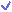 I will advise and make a recommendation for you after I have assessed your needs for Life Assurance, Critical Illness, Income Protection, Accident Sickness & Unemployment, Home Insurance, and Private Medical Insurance as an insurance intermediary.You will not receive advice or a recommendation from me. I may ask some questions to narrow down the selection of products that I will provide details on. You will then need to make your own choice about how to proceed.MortgagesMortgagesI will advise and make a recommendation for you after I have assessed your needs.You will not receive advice or a recommendation from me. I may ask some questions to narrow down the selection of products that I will provide details on. You will then need to make your own choice about how to proceed.InvestmentInvestmentAdvice – I will advise and make a recommendation for you after I have assessed your needs.No advice – You will not receive advice or a recommendation from me. I may ask some questions to narrow down the selection of products that I will provide details on. You will then need to make your own choice about how to proceed.Insurance Insurance We offer Life, Critical Illness, Private Medical Insurance, Income Protection, Whole of Life and General Insurance products from a range of insurers.We offer products from the whole of the market based on a fair and personal analysis of the market for Private Medical Insurance.We offer products from a range of insurers based on a fair and personal analysis of the market for Life, Critical Illness, Income Protection and Whole of Life Insurance products from a panel of leading insurers. Ask us for a list of insurers we offer insurance from.We offer General insurance* products from LV= GI. *If LV= GI cannot insure you for Buildings and Contents, we may use a range of other providers.MortgagesMortgagesResidentialWe offer a mortgage review service that is representative of the whole of the market, but not deals that you can only obtain by going direct to a lender.We do not provide advice on 2nd charge mortgages or bridging loans. Where clients have a need for these types of loan we will refer you to a specialist broker.Business Buy-To-Let; Consumer Buy-To-letWe offer a mortgage review service that is representative of the whole of the market, but not deals that you can only obtain by going direct to a lender.We do not provide advice on 2nd charge mortgages or bridging loans. Where clients have a need for these types of loan we will refer you to a specialist broker.We only offer mortgages from a limited number of lenders.We only offer mortgages from a single lenderInvestmentInvestmentIndependent advice – My recommendation will be based on a comprehensive and fair analysis of the market and include a sufficient range of financial instruments, structured deposits and other retail investment products.Restricted advice – My recommendation will be limited to suitable investment and pension products from a panel of leading investment companies. I will be happy to provide you with a list of the companies on the panel at your request.Insurance Insurance A fee. [If you intend to charge a fee, then the box should be ticked and details as to the amount of fee and relevant types of insurance policy should be added]No fee for Life Assurance, Critical Illness, Income Protection, Accident Sickness & Unemployment, Home Insurance, and Private Medical Insurance. We will be paid by commission from the company, that has already been included in the premium.You will receive a quotation which will tell you about any other fees relating to any particular insurance policy.You will receive a quotation which will tell you about any other fees relating to any particular insurance policy.Mortgages  Mortgages  No fee. We will be paid by commission from the lender. Or you could choose a fee only option where you will pay a fee of (enter amount or percentage) and we will pass on any commission paid by the lender to you.  Should you wish you can request to view the commission rates from each of the lenders we have considered at the time that we make our recommendation to you.NB- The amount of commission will vary depending on individual circumstances; the lender and product.  The exact amount of the commission will be explained to you before you apply for a loan. For residential mortgages: We charge a fee of 1% for standard residential mortgages, which on a typical loan size of £150,000 is £1,500.  For debt consolidation advice we typically charge a fee of 2%, which on a typical loan size of £100,000 would be £2,000. However this could vary depending on exactly what work we need to do for you and we will confirm the exact amount during our initial advice meeting.  Our fee is payable on application.Should you wish you can request to view the commission rates from each of the lenders we have considered at the time that we make our recommendation to you.NB- The amount of commission will vary depending on individual circumstances; the lender and product.  The exact amount of the commission will be explained to you before you apply for a loan.Business Buy-To-Let; Consumer Buy-To-let:We charge a maximum fee of £1,500. This fee is for advice, research, recommendation, implementation (e.g. application, administration of arranging the loan). We will also be paid by commission from the lender.Our fee is payable on application.Should you wish you can request to view the commission rates from each of the lenders we have considered at the time that we make our recommendation to you.NB- The amount of commission will vary depending on individual circumstances; the lender and product.  The exact amount of the commission will be explained to you before you apply for a loan.If you ask us to refer you to a specialist broker for 2nd charge lending we will receive a payment from the broker if they arrange a loan for you. The amount of the payment will vary according to circumstances but will typically be 3% of the advance, based on a £150,000 this would be £4,500.You will receive a mortgage illustration when considering a particular mortgage, which will tell you about any fees relating to it. You will receive a mortgage illustration when considering a particular mortgage, which will tell you about any fees relating to it. Refund of mortgage fees If we charge you a fee, and your mortgage does not go ahead, you will receive:Refund of mortgage fees If we charge you a fee, and your mortgage does not go ahead, you will receive:A full refund if the lender rejects your applicationNo refund. Investment Investment Standard fees – where you wish to take advantage of our full advice process, or our ongoing service options. These are shown by way of implementation and ongoing service fees, and it is likely that no VAT is due on these fees. Ad hoc fees – where you do not wish to subscribe to an ongoing service, or where you want specific advice or project work. It is likely that VAT may be due on these fees.Service Level 1:A comprehensive service aimed at initial analysis, recommendation and implementation in line with a client’s immediate needs. With ongoing review and recommendation, this is a service to adapt to a client’s changing needs and circumstances.On Going Service OfferingService Level 1Keeping you informed with pertinent and relevant informationYESAnnual valuation of plans invested via ourselvesYESTelephone and e mail access to your adviser included YESAnnual confirmation that your plans remain suitable YESAnnual Progress Check meeting by telephone YESAnnual Progress Check meeting Face-to-Face YESLiaising with your other professional advisers i.e. legal, accountancy without extra chargeYESAnnual Service Charge1.0%Minimum fees that may applyN/AFace to face meeting to review your financial planning, confirm your existing provisions, and identify areas  of need and/or concern £1,500  Advice and recommendation to address an agreed area of need / concern (e.g. retirement planning, estate planning, investment solution)£750 Additional research fee per existing pension scheme£500 Advice on withdrawing money from your retirement funds £500 Regulatory & taxation updates£49 p.a. Annual valuation£152 Annual risk profile questionnaire £252 Annual telephone advisory update£403 Additional reviews per session£400  Pure time related rate work per hour£200  Implementation feesStandard fees